B.R.F. ROVAN Infoblad Februari 2022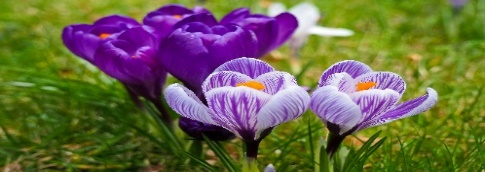 Hej!Åter har ett år passerat och dags att vänta på våren som vi får hoppas kan få upplevas utan Corona restriktioner, detta tror jag vi alla har en önskan om. Men vi får kämpa på ett tag till och sedan invänta att få leva som vanligt igen. Här kommer lite info från styrelsen inför den stundande våren.Motioner till föreningsstämman, ska vara inlämnade till Ordföranden Gunnel Meyer senast 28 feb 2022.Föreningsstämman kommer i år att hållas 16 maj 2022.Föreningsstämman maj 2021 togs beslut om att göra ett förberedande montage av kablage för att möjliggöra installation av laddboxar. Nu kommer detta arbete att börja våren 2022.Alla som har egen carport uppmanas nu på insidan av förrådet, på sidan där el-skåpet sitter, plocka rent så det går att montera ny el-kabel.Om någon redan nu har tankar på laddbox kontakta. Håkan Steen 070–5983591Marcus Noren 070–4002000, Installatör.Det finns en ”App.” som man kan ladda ner som heter ”Mitt avfall Skaraborg” där kan man följa vilka dagar som vi har tömning av vårt avfall. Vårt kundnummer är 104 263 om det efterfrågas, då kan man på påminnelse om tömning.               Med vänliga hälsningar styrelsen.